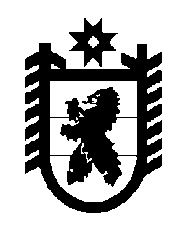 Российская Федерация Республика Карелия    УКАЗГЛАВЫ РЕСПУБЛИКИ КАРЕЛИЯО награждении государственными наградами Республики КарелияЗа создание выдающихся высокохудожественных произведений литературы, получивших широкое общественное признание, и большой вклад в патриотическое воспитание детей и молодежи присвоить почетное звание«НАРОДНЫЙ ПИСАТЕЛЬ РЕСПУБЛИКИ КАРЕЛИЯ»КОСТИНУ Ивану Алексеевичу – писателю, поэту, председателю общественно-благотворительной организации «Зори Заонежья», Петрозаводский городской округ.За плодотворную исполнительскую деятельность и вклад в развитие хореографического искусства республики присвоить почетное звание «ЗАСЛУЖЕННЫЙ АРТИСТ РЕСПУБЛИКИ КАРЕЛИЯ»МУХОРТИКОВОЙ Алевтине Владимировне – артистке балета бюджетного учреждения «Музыкальный театр Республики Карелия», Петрозаводский городской округ.За многолетний плодотворный творческий труд, высокий профессионализм и вклад в развитие музыкально-сценического искусства республики присвоить почетное звание «ЗАСЛУЖЕННЫЙ РАБОТНИК КУЛЬТУРЫ РЕСПУБЛИКИ КАРЕЛИЯ»АНАНЬЕВОЙ Татьяне Васильевне – преподавателю бюджетного образовательного учреждения среднего профессионального образования «Петрозаводский музыкальный колледж имени К.Э. Раутио»,ЗАРИЦКОМУ Алексею Николаевичу – репетитору бюджетного учреждения «Музыкальный театр Республики Карелия», Петрозаводский городской округ.За многолетнюю научно-педагогическую деятельность, большой вклад в развитие науки и подготовку высококвалифицированных специалистов для республики присвоить почетное звание«ЗАСЛУЖЕННЫЙ ДЕЯТЕЛЬ НАУКИ РЕСПУБЛИКИ КАРЕЛИЯ»ИЛЬМАСТУ Николаю Викторовичу – заведующему лабораторией экологии рыб и водных беспозвоночных Федерального государственного бюджетного учреждения науки Института биологии Карельского научного центра Российской академии наук, Петрозаводский городской округ.За многолетний плодотворный труд в средствах массовой информации присвоить почетное звание«ЗАСЛУЖЕННЫЙ ЖУРНАЛИСТ РЕСПУБЛИКИ КАРЕЛИЯ»НЕЗВИЦКОМУ Михаилу Юрьевичу – главному редактору газеты «Karjalan Sanomat» («Новости Карелии»), Петрозаводский городской округ,ЦЫГАНКОВУ Анатолию Михайловичу – руководителю Центра политических и социальных исследований Республики Карелия «Гражданское общество», редактору сайта «Политика Карелии», эксперту некоммерческого партнерства «Карельский ресурсный Центр общественных организаций», Петрозаводский городской округ.За многолетний добросовестный труд и большой вклад в развитие  пищевой промышленности республики присвоить почетное звание«ЗАСЛУЖЕННЫЙ РАБОТНИК ПИЩЕВОЙ ПРОМЫШЛЕННОСТИ РЕСПУБЛИКИ КАРЕЛИЯ»КИРИЛЛОВОЙ Клавдии Владимировне – пекарю хлебозавода Лоухского районного потребительского общества.За заслуги перед республикой и многолетний добросовестный труд наградить ПОЧЕТНОЙ ГРАМОТОЙ РЕСПУБЛИКИ КАРЕЛИЯ:БЕРНАДСКИХ Андрея Алексеевича – главного инженера открытого акционерного общества «Петрозаводские коммунальные системы – Водоканал»,ВАСЬКИНУ Елену Александровну – заведующую оперной труппой бюджетного учреждения «Музыкальный театр Республики Карелия», Петрозаводский городской округ,ВЛАСОВУ Наталью Николаевну – начальника отдела научно-справочного аппарата государственного казенного учреждения Республики Карелия «Национальный архив Республики Карелия», Петрозаводский городской округ,ЖУРАВЛЕВУ Галину Алексеевну – директора по управлению персоналом филиала акционерного общества «Инжиниринговая компания «АЭМ-технологии» «Петрозаводскмаш» в городе Петрозаводск,КАМОВУ Екатерину Дмитриевну – заместителя начальника отдела трудоустройства государственного казенного учреждения Республики Карелия «Центр занятости населения города Петрозаводска»,КИЯН Светлану Валерьевну – художника-модельера театрального костюма бюджетного учреждения «Музыкальный театр Республики Карелия», Петрозаводский городской округ,КУУСИНЕНА Аллана Каевича – механика по автотранспорту акционерного общества «Петрозаводский хлебокомбинат – 1»ЛЮБИМОВУ Людмилу Александровну – педагога дополнительного образования государственного бюджетного образовательного учреждения Республики Карелия «Специализированная школа искусств», Петрозаводский городской округ,МАЛКИНУ Елену Владимировну – начальника отдела финансов в сфере здравоохранения, социальной политики и занятости населения Министерства финансов Республики Карелия, МЕЛЬНИК Татьяну Ивановну – заместителя директора по коммерческим вопросам общества с ограниченной ответственностью «Карельские узоры», Медвежьегорский муниципальный район,ОДИНЦОВУ Наталью Ивановну – начальника контрольно-ревизионного отдела государственного учреждения – Отделение Пенсионного фонда Российской Федерации по Республике Карелия, Петрозаводский городской округ,ПЕСНИНУ Наталью Михайловну – старшего мастера контрольного филиала акционерного общества «Инжиниринговая компания «АЭМ-технологии» «Петрозаводскмаш» в городе Петрозаводск,САГАРДУ Сергея Викторовича – менеджера по планированию и операциям открытого акционерного общества «Ладэнсо», Питкярантский муниципальный район,СЕРГЕЕВУ Галину Владимировну – специалиста по экспозиционно-выставочной работе муниципального бюджетного учреждения Пудожский историко-краеведческий музей имени А.Ф. Кораблева,СИНИЦКУЮ Наталью Анатольевну – главного редактора газеты «Oma mua» («Родная земля») автономного учреждения Республики Карелия «Издательство «Периодика», Петрозаводский городской округ,СНИЖЕВСКУЮ Ольгу Тимофеевну – начальника электроцеха бюджетного учреждения «Музыкальный театр Республики Карелия», Петрозаводский городской округ,ХИТРУЮ Марину Антоновну – главного экономиста открытого акционерного общества «Агрофирма «Видлица», Олонецкий национальный муниципальный район,ЧЕРНЫШОВА Александра Николаевича – старшего государственного инспектора Республики Карелия по Питкярантскому муниципальному району, Суоярвскому муниципальному району, Олонецкому национальному муниципальному району и Пряжинскому национальному муниципальному району отдела регионального государственного ветеринарного надзора Управления ветеринарии Республики Карелия, Петрозаводский городской округ,ШМАЕНИК Ольгу Николаевну – депутата Законодательного Собрания Республики Карелия пятого созыва, работающую на профессиональной постоянной основе, Петрозаводский городской округ. Глава Республики  Карелия                                                                   	А.П. Худилайненг. Петрозаводск18 сентября 2015 года№ 86